Fragebogen betreffend Hintergrund-Unterhaltung	
(Gemeinsamer Tarif 3b)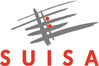 Kundenadresse (Domizil/Rechtssitz)Korrespondenz- und RechnungsadresseBahnen, SchiffeReisecars 	Bitte alles Zutreffende ausfüllen bzw. ankreuzenFlugzeugeReklame-Lautsprecher-WagenSchaustellerAllgemeine AngabenBemerkungen:Durch Ihre Unterschrift bestätigen Sie die Richtigkeit Ihrer Angaben. Im Weiteren verpflichten Sie sich, eine Entschädigung zu bezahlen, die nach dem Gemeinsamen Tarif 3b (GT 3b) berechnet wird. Sie bestätigen auch, dass Sie die 
Tarifbestimmungen GT 3b erhalten haben und mit den Verpflichtungen, die sich daraus ergeben, einverstanden sind.Name/Firma:Strasse:PLZ/Ort:Rechtsform:Im Handelsregister eingetragen:     ja            neinName/Firma:Strasse:PLZ/Ort:Telefon:Direktwahl:      Telefax:E-Mail:Homepage:Abteilung:Bezugsperson:bis 70 
Plätze71 - 200 
Plätze über 200 
PlätzeMusik 
seitAnzahl Tage
pro JahrAnzahl Monate
pro JahrAnzahl
ZugskompositionenAnzahl 
Schiffe (Innenplätze)Wird die Musik nur im Zusammenhang mit einzelnen Durchsagen verwendet? janeinbis 50
Plätzeüber 50
PlätzeMusik
seitAnzahl Monate
pro JahrAnzahl Reisecarsbis 50
Plätze51 - 100 
Plätze101 - 200 
Plätzeüber 200
PlätzeAnzahl Monate
pro JahrAnzahl Flugzeuge
(Kurzstrecken) Anzahl Flugzeuge
(Langstrecken)Wird die Musik nur zum Starten und Landen verwendet (während des Fluges nicht über Kopfhörer):Wird die Musik nur zum Starten und Landen verwendet (während des Fluges nicht über Kopfhörer):Wird die Musik nur zum Starten und Landen verwendet (während des Fluges nicht über Kopfhörer):Wird die Musik nur zum Starten und Landen verwendet (während des Fluges nicht über Kopfhörer):Kurzstrecken  ja  neinAnzahl Flugzeuge:      Langstrecken  ja  neinAnzahl Flugzeuge:      Anzahl Reklame-Lautsprecher-Wagen:Monate pro Jahr:Anzahl Tage 
pro JahrAnzahl Geschäfte:Anzahl Kinderkarussell und Spielgeschäfte: Bezahlen Sie bereits eine Vergütung gemäss GT 3a (gemeinsamer Tarif 3a) für die Verwendung von audio- oder audiovisuellen Inhalten in Ihren Geschäftsräumen?  ja  neinOrt und Datum:      Stempel und Unterschrift:      